Муниципальное автономное дошкольное образовательное учреждение «Детский сад №201 «Островок детства»  города Чебоксары Чувашской Республики»Краткосрочный проект с детьми   подготовительной к школе группы №3 «Птенчики»Тема: «Чудесная ягода: клюква» 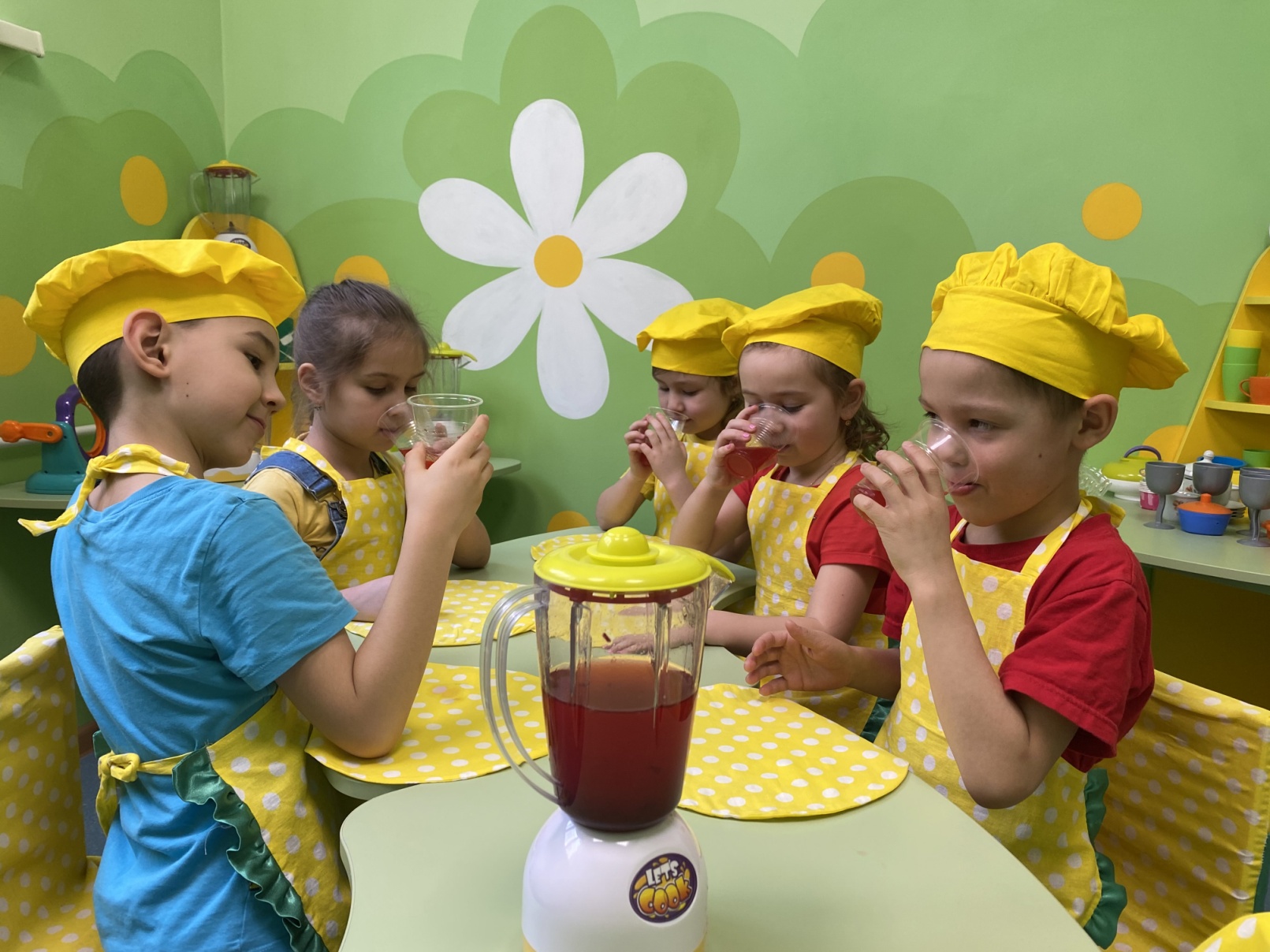 Разработали:   Авдеева Е.Н.                                                                                                                 Алексеева Л.М.                                                                                                                   2021 г.Краткосрочный проект«Чудесная ягода: клюква»«Кислая и очень полезная для здоровья ягода клюква растёт в болотах летом, а собирают её поздней осенью. И ещё в народе у нас считают эту клюкву целебным лекарствомот всех болезней».М. Пришвин «Кладовая солнца»Цель проекта:  Расширение знаний детей о северной ягоде клюкве (описание, его полезные свойства, способ или место его добывания, приготовление блюд из него), воспитание потребности в ЗОЖ.   Задачи: Изучить педагогическую литературу по проблеме проекта.Развивать умение видеть красоту окружающего природного мира, разнообразие его красок и форм.Закрепить знания о ягодах. Вызвать познавательный интерес к целебным свойствам клюквы. Изучить применение ягоды в жизни человека.Прививать бережное и заботливое отношение к природе и разумно использовать его ресурсы.Развивать исследовательскую деятельность, на основе ее результатов делать простые умозаключения и выводы.Вовлекать родителей в педагогический и творческий процесс работы группы.Участники проекта: воспитанники подготовительной группы и их родители, воспитатели.Тип проекта: практико-ориентированныйПродолжительность проекта: краткосрочный, 1 месяц – январь 2021 г.Этапы работы над проектом:Подготовительный.Разработка и организация мероприятий по реализации проектаПодборка методической литературы (картин, иллюстраций, фото и др. наглядных пособий, дидактических игр по данной теме); Подбор детской художественной литературы по теме "ягоды»Изготовление атрибутов, необходимых для проведения проектаПроведение бесед с родителями о сотрудничестве во время реализации мероприятий проектаОсновной. Мероприятия для реализации проекта:Показ презентаций «Растения болот», «Все про клюкву». Беседы: «Природные витамины», «Что такое ягода», «Полезные свойства клюквы».Викторина  «Мои друзья – витамины»Проведение дидактических игр.  «Четвертый – лишний», «Хорошо – плохо», лото «Ягоды», разрезные картинки «Ягоды».Проведение наблюдений, опытов, экспериментов: «Свойства клюквы», «Приготовление морса из клюквы».Заключительный.	Выставка рисунков, аппликаций по теме «Ягоды», самодельной книжки о клюкве.Информация и фотоотчет в закрытой группе «Птенчики» ВК, новость на сайт ДОУИнформационные листы для родителей  «Укрепляем иммунитет зимой», «Клюква в рационе», «Рецепты блюд из клюквы».Список литературы:1. Петрова В.В. Мир лесных растений. Москва. 2008.Сотник В.Ф., Кладовая здоровья. Москва 2003.Н. Мазнев «Ягоды и фрукты. Здоровье без лекарств».А.А. Поничюк «Ягоды для вашего здоровья»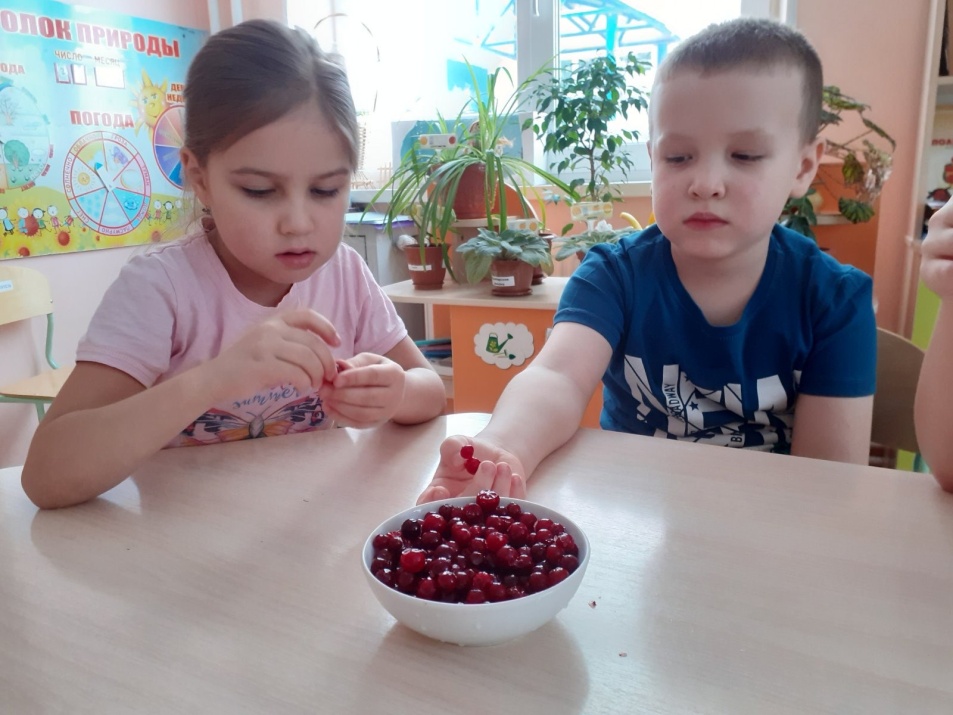 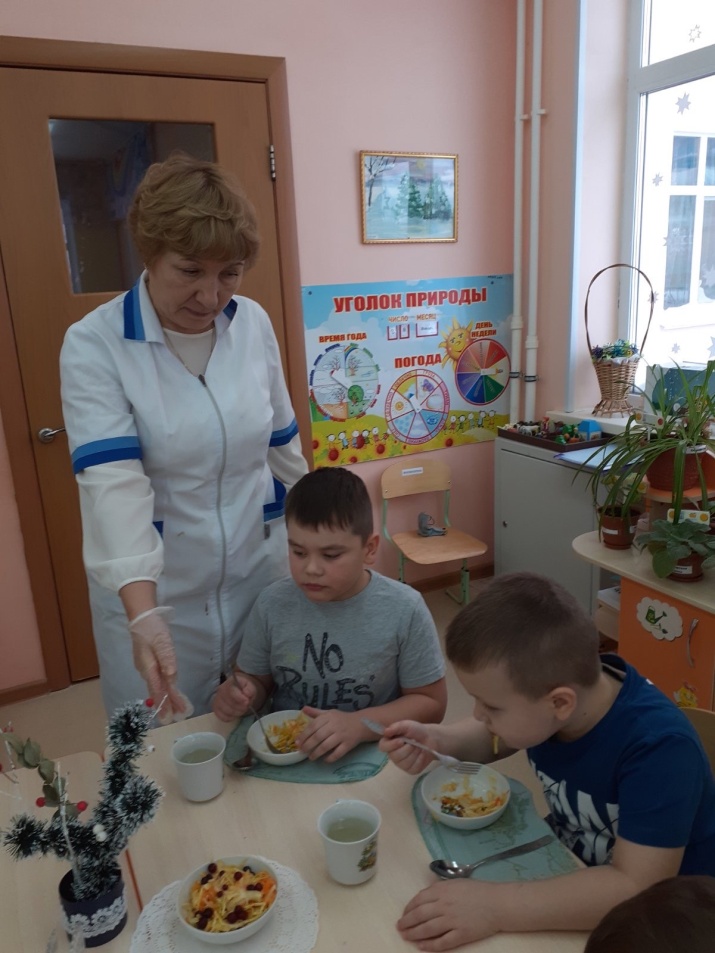 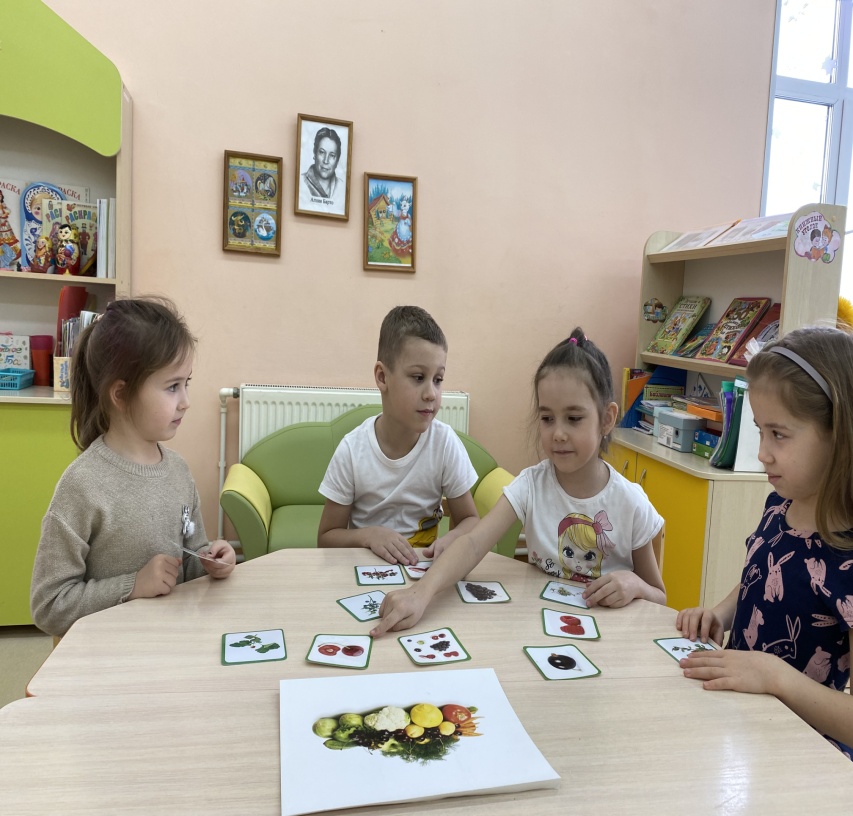 Рецепты из клюквы«Клюква с сахаром»На 1 кг клюквы 700 кг сахара.Приготовление:1. Перекрутить клюкву через мясорубку или размять в комбайне.2. Добавить сахар.Получаем полуфабрикат «клюква с сахаром» который замечательно хранится в холодильнике. При приготовлении морса берем 1 ст. ложку полуфабриката и разбавляем стаканом воды (или на ваш вкус).«Имбирно - клюквенный чай»Приготовление:1. Моем,  очищаем и режем имбирь на кружочки. Имбиря нужно столько, чтобы закрыть все дно выбранной вами посуды. Наливаем воды. 2. Доводим до кипения и варим до тех пор, пока количество воды не уменьшится до 1/5 объема. 3. Размять клюкву в эмалированной посуде деревянной толкушкой, выжать через марлю сок.4. Добавляем клюквенный сок к имбирному чаю в соотношении 1 к 1.«Варенье из клюквы»1,5 кг сахара на 2 1/2 стакана воды и 1 кг ягод.Приготовление:Ягоды перебирать, помыть, положить в кастрюлю с небольшим количеством воды, закрыть крышкой и варить до тех пор, пока они не станут мягкими. Затем раздавить клюкву деревянной ложкой или протереть через сито, залить кипящим сиропом и варить до готовности. Можно делать то же самое и с целыми ягодами. Для получения вкуса варенья к клюкве добавляют яблоки (1 кг клюквы, 1 кг яблок, 1,5 кг сахара).